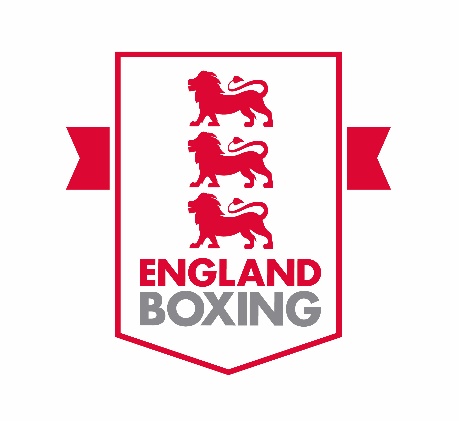 RETIREMENT FROM COMPETITIVE BOXINGI retire from competitive boxing as of [insert date]Date:Signed: [electronic signature]Full nameDate of BirthBoxing ClubEB membership No.Boxer BCR1 No.